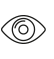 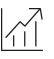 Durchgeführte Tests	Schlösser und Baubeschläge – Beschläge für Schiebetüren und Falttüren nach EN 1527/2013 – Dauer der Funktionsfähigkeit: Klasse 6 (höchste Klasse = 100’000 Zyklen)Möbelbeschläge – Festigkeit und Dauerhaltbarkeit von Beschlägen für Schiebetüren und Rollladen nach EN 15706/2009Garantie	Für die einwandfreie Funktion der von Hawa gelieferten Produkte und für die Haltbarkeit sämtlicher Teile mit Ausnahme von Verschleissteilen leistet Hawa Gewähr für die Dauer von 2 Jahren ab Gefahrenübergang.Produktausführung	Hawa Junior 80 GP bestehend aus Laufschiene (Aluminium Wandstärke 2.9 mm), Laufwerk mit Gleitlagerrollen, Stopper oder Dämpfeinzugssystem Hawa SoftMove 80, Glasaufhängung mit Punktbefestigung, spielfreie BodenführungOptional:(….) Führungschiene(….) Schienenset für Festverglasung (….) Einbetoniersystem Hawa Adapto 80 (….) Bodentürstopper, mit ZentrierteilSchnittstellen	TürblattGlasbearbeitung für GlashalterFormschlüssige Glasbefestigung mit PunktbefestigungEinbetoniersystem Hawa AdaptoDas Einbetoniersystem Hawa Adapto 80 wird bereits im Rohbau in die Betondecke integriert